Об утверждении  технологической схемы предоставления муниципальной услуги «Принятие на учет граждан, претендующих на бесплатное предоставление земельных участков»На основании распоряжения администрации Калачеевского муниципального района Воронежской области от 13 сентября 2016 года № 271 «Об организации работы по разработке и утверждению технологических схем предоставления муниципальных услуг», в соответствии с Федеральным законом от 27.07.2010 № 210-ФЗ «Об организации предоставления государственных и муниципальных услуг», а также в целях обеспечения автоматизации процесса предоставления муниципальных услуг администрации городского поселения город Калач Калачеевского муниципального района Воронежской области в филиале АУ «МФЦ»  в г. Калач пл. Ленина, д. 5:1. Утвердить технологическую схему предоставления муниципальной услуги «Принятие на учет граждан, претендующих на бесплатное предоставление земельных участков» согласно приложению.2. Разместить технологическую схему предоставления муниципальной услуги «Принятие на учет граждан, претендующих на бесплатное предоставление земельных участков» в сети Интернет на официальном сайте администрации городского поселения город Калач Калачеевского муниципального района Воронежской области.3. Контроль за исполнением настоящего распоряжения возложить на главу  городского поселения город Калач Калачеевского муниципального района.Глава администрациигородского поселения город Калач                                                         Т.В. МирошниковаПриложение к распоряжению администрации                                   городского поселения город Калач Калачеевского муниципального района                                                      от «  16 » октября    2016 г. № 223ТЕХНОЛОГИЧЕСКАЯ СХЕМА«Принятие на учет граждан, претендующих на бесплатное предоставление  земельных участков»Раздел 1. «Общие сведения о муниципальной услуге»Раздел 2. «Общие сведения о подуслугах»Раздел 3. «Сведения о заявителях «подуслуги»Раздел 4. «Документы, предоставляемые заявителем для получения «подуслуги»Раздел 5. «Документы и сведения, получаемые посредством межведомственного информационного взаимодействия»Раздел 6. «Результат «подуслуги»Раздел 7. «Технологические процессы предоставления «подуслуги»Раздел 8. «Особенности предоставления «подуслуги» в электронной форме»Приложение № 1 к разделу 4Форма заявленияВ администрацию городского поселения город Калач Калачеевскогомуниципального районаот гражданина(ки) _____________________(Ф.И.О. заявителя)_______________________________________(если ранее имели другие фамилию, имя,_______________________________________отчество, укажите их, когда меняли)______________________________________,проживающего(ей) _____________________________________________________________паспорт:______________________________________________________________________________(серия, номер паспорта)тел.: _________________________________ЗАЯВЛЕНИЕо принятии на учет граждан, претендующих на бесплатноепредоставление земельных участков    Прошу  Вас  принять  меня  на  учет  как  претендующего  на  бесплатноепредоставление  земельного  участка  для  целей  _________________________________________________________________________  (индивидуального жилищногостроительства, ведения садоводства, ведения огородничества, ведения личногоподсобного хозяйства)    Я являюсь: ____________________________________________________________                          (имеющаяся льготная категория)    Мне  ранее  земельные  участки  на  территории  Воронежской  области   бесплатно   в   собственность   не предоставлялись.Решение о принятии на учет  прошу: выдать лично в администрации/выдать лично в МФЦ 1/направить почтовым отправлением по адресу: ____________ (нужное подчеркнуть).    К заявлению прилагаю следующие документы:1.  Копия паспорта.2.  Копия  (копии) документа (документов), подтверждающего (подтверждающих)соответствующую льготную категорию.____________________        _____________        "___" ___________ 20___ г. (Ф.И.О. заявителя)           (подпись)---------------------------------------------------------------------------  (следующие позиции заполняются должностным лицом, принявшим заявление)    Документы представлены  "___" __________ 20___ г.    Входящий номер регистрации заявления ______________________________________       __________________________          _______________   (должность)          (Ф.И.О. должностного лица,             (подпись)                           принявшего заявление)    Выдана расписка в получении документов    Расписку получил "___" ____________ 20___ г.      _____________________                                                       (подпись заявителя)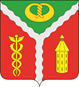 АДМИНИСТРАЦИЯ ГОРОДСКОГО ПОСЕЛЕНИЯ ГОРОД КАЛАЧКАЛАЧЕЕВСКОГО МУНИЦИПАЛЬНОГО РАЙОНАВОРОНЕЖСКОЙ ОБЛАСТИРАСПОРЯЖЕНИЕ« 16 » октября 2017 г.                                                                                                      №  223 г. Калач №ПараметрЗначение параметра/состояние1Наименование органа, предоставляющего услугуАдминистрация городского поселения город Калач  Калачеевского муниципального района. Структурное подразделение обеспечивающие организацию предоставления муниципальной услуги – отдел по РГХ и УМС администрации городского поселения город Калач. МФЦ – в части приема и (или) выдачи документов на предоставление муниципальной услуги2Номер услуги в федеральном реестре36401000100000369093Полное наименование услугиПринятие на учет граждан, претендующих на бесплатное предоставление  земельных участков4Краткое наименование услугинет5Административный регламент предоставления муниципальной услугиПостановление администрации городского поселения город Калач  Калачеевского  муниципального                                                               района Воронежской области  от « 21 » марта 2016 г.№ 93 Об утверждении административного регламента администрации городского поселения город Калач  Калачеевского муниципального района  по предоставлению муниципальной услуги:   «Принятие на учет граждан, претендующих на бесплатное предоставление  земельных участков»6Перечень «подуслуг»нет7Способы оценки качества предоставления государственной услугиТелефонный опрос7Способы оценки качества предоставления государственной услугиОфициальный сайт органа7Способы оценки качества предоставления государственной услугиЛичное обращение7Способы оценки качества предоставления государственной услугиПортал госуслуг7Способы оценки качества предоставления государственной услугиСрок предоставления в зависимости от условийСрок предоставления в зависимости от условийОснования отказа в приеме документовОснования отказа в предоставлении «подуслуги»Основания приостановления предоставления «подуслуги»Срок приостановления предоставления «подуслуги»Плата за предоставление «подуслуги»Плата за предоставление «подуслуги»Плата за предоставление «подуслуги»Способ обращения за получением «подуслуги»Способ получения результата «подуслуги»При подаче заявлений по месту жительства (месту нахождения юр.лица)При подаче заявлений по месту жительства (по месту обращения)Основания отказа в приеме документовОснования отказа в предоставлении «подуслуги»Основания приостановления предоставления «подуслуги»Срок приостановления предоставления «подуслуги»Наличные платы (государственной пошлины)Реквизиты нормативного правового акта, являющегося основание для взимания платы (государственной пошлины)КБК для взимания платы (государственной пошлины), в том числе для МФЦСпособ обращения за получением «подуслуги»Способ получения результата «подуслуги»1234567891011Принятие на учет граждан, претендующих на бесплатное предоставление  земельных участковПринятие на учет граждан, претендующих на бесплатное предоставление  земельных участковПринятие на учет граждан, претендующих на бесплатное предоставление  земельных участковПринятие на учет граждан, претендующих на бесплатное предоставление  земельных участковПринятие на учет граждан, претендующих на бесплатное предоставление  земельных участковПринятие на учет граждан, претендующих на бесплатное предоставление  земельных участковПринятие на учет граждан, претендующих на бесплатное предоставление  земельных участковПринятие на учет граждан, претендующих на бесплатное предоставление  земельных участковПринятие на учет граждан, претендующих на бесплатное предоставление  земельных участковПринятие на учет граждан, претендующих на бесплатное предоставление  земельных участковПринятие на учет граждан, претендующих на бесплатное предоставление  земельных участков30дн.30дн.-заявление не соответствует установленной форме, не поддается прочтению или содержит неоговоренные заявителем зачеркивания, исправления, подчистки;- заявление подано лицом, не уполномоченным совершать такого рода действия.- непредставление необходимого пакета документов для получения муниципальной услуги;- реализация ранее заявителем права на бесплатное получение земельного участка в собственность.нетнетнет--- лично;- по почте;- черезполномочногопредставителя;- через МФЦ;- электронно- лично;- по почте;- черезполномочногопредставителя;- через МФЦ;- электронно№ п/пКатегории лиц, имеющих право на получение «подуслуги»Документ, подтверждающий правомочие заявителя соответствующей категории на получение «подуслуги»Установленные требования к документу, подтверждающему правомочие заявителя соответствующей категории на получение «подуслуги»Наличие возможности подачи заявления на предоставление «подуслуги» представителями заявителяИсчерпывающий перечень лиц, имеющих право на подачу заявления от отмены заявителяНаименование документа, подтверждающего право подачи заявления от имени заявителяУстановленные требования к документу, подтверждающему право подачи заявления от имени заявителя2345678Принятие на учет граждан, претендующих на бесплатное предоставление  земельных участковПринятие на учет граждан, претендующих на бесплатное предоставление  земельных участковПринятие на учет граждан, претендующих на бесплатное предоставление  земельных участковПринятие на учет граждан, претендующих на бесплатное предоставление  земельных участковПринятие на учет граждан, претендующих на бесплатное предоставление  земельных участковПринятие на учет граждан, претендующих на бесплатное предоставление  земельных участковПринятие на учет граждан, претендующих на бесплатное предоставление  земельных участковПринятие на учет граждан, претендующих на бесплатное предоставление  земельных участков1Физические лица, относящиеся к одной из категорий:1) граждане, на которых распространяются меры социальной поддержки в соответствии с Федеральным законом "О ветеранах", относящиеся к категориям ветеранов Великой Отечественной войны, ветеранов боевых действий, ветеранов военной службы, ветеранов государственной службы и ветеранов труда, а также членов семей погибших (умерших) инвалидов войны, участников Великой Отечественной войны и ветеранов боевых действий;2) граждане, на которых распространяются меры социальной поддержки, установленные Федеральным законом "О социальных гарантиях гражданам, подвергшимся радиационному воздействию вследствие ядерных испытаний на Семипалатинском полигоне", Федеральным законом "О социальной защите граждан Российской Федерации, подвергшихся воздействию радиации вследствие аварии в 1957 году на производственном объединении "Маяк" и сбросов радиоактивных отходов в реку Теча", Федеральным законом "О социальной защите граждан, подвергшихся воздействию радиации вследствие катастрофы на Чернобыльской АЭС";3) члены семьи военнослужащего, погибшего (умершего), пропавшего без вести в период прохождения военной службы (сборов) как по призыву, так и по контракту в мирное время - с 3 сентября 1945 года (независимо от воинского звания и причин смерти, кроме случаев противоправных действий) либо умершего вследствие ранения, травмы, контузии, увечья или заболевания, полученного в период прохождения военной службы (сборов) и подтвержденного документами, независимо от даты смерти.К членам семьи погибшего военнослужащего относятся: родители, жена (муж), не вступившая (не вступивший) в повторный брак, дети до достижения ими возраста 18 лет, а также старше 18 лет, проходящие обучение с отрывом от производства в образовательных организациях, до окончания обучения, но не более чем до достижения ими 23-летнего возраста.4) граждане, имеющие звание "Почетный гражданин Воронежской области";5)  семьи, имеющие детей-инвалидов;6) граждане, усыновившие (удочерившие) ребенка (детей);7) дети-сироты и дети, оставшиеся без попечения родителей, определенные Федеральным законом"О дополнительных гарантиях по социальной поддержке детей-сирот и детей, оставшихся без попечения родителей";8) инвалиды;9) граждане, которым предоставляются земельные участки из земель, требующих рекультивации;10)граждане, получившие высшее и среднее профессиональное образование по имеющим государственную аккредитацию образовательным программам и работающие в сфере сельскохозяйственного производства, образования, системы социальных служб, здравоохранения или культуры в сельских населенных пунктах;11) граждане, переехавшие на постоянное место жительства в сельскую местность и занятые в сфере сельскохозяйственного производства, образования, системы социальных служб, здравоохранения или культуры в сельских населенных пунктах.12) нуждающиеся в улучшении жилищных условий молодые семьи, возраст одного из супругов в которых не превышает 35 лет, либо неполные семьи, состоящие из одного молодого родителя, возраст которого не превышает 35 лет, и одного или более детей;13) граждане, на которых распространяются меры социальной поддержки, установленные главой 6 Закона Воронежской области от 14.11.2008 N 103-ОЗ "О социальной поддержке отдельных категорий граждан в Воронежской области";14) бывшие несовершеннолетние узники концлагерей, гетто и других мест принудительного содержания, созданных фашистами и их союзниками в период второй мировой войны;15) граждане, вставшие в установленном порядке на учет в органах местного самоуправления в качестве нуждающихся в улучшении жилищных условий;16) граждане, лишившиеся жилого помещения, включенные в список пострадавших в результате чрезвычайных ситуаций, объявленных в установленном законом порядке.ПаспортДолжен отвечать требованиям РФ предъявляемыхк данному виду документа.Должен быть действительным на срок обращенияза предоставлением услуги.даЗаконные представители, действующие в силу закона или на основании доверенностиДокументы, подтверждающие полномочия представителя, в случае подачи заявления представителем заявителяДокументы,подтверждающиеправо подачизаявления от именизаявителя, должнысодержать подписидолжностного лица,подготовившегодокумент, датусоставлениядокумента, печатьорганизации,выдавшейдокумент, а такжесведения,подтверждающиеналичие правапредставителязаявителя наподачу заявленияот имени заявителя№ п/пКатегория документаНаименование документов, которые представляет заявитель для получение подуслугиНаименование документов, которые представляет заявитель для получение подуслугиКоличество необходимых экземпляров документа с указанием подлинник/копияКоличество необходимых экземпляров документа с указанием подлинник/копияДокумент, предоставляемый по условиюУстановленные требования к документуФорма (шаблон) документаФорма (шаблон) документаОбразец документа/заполнение документа12334456778Принятие на учет граждан, претендующих на бесплатное предоставление  земельных участковПринятие на учет граждан, претендующих на бесплатное предоставление  земельных участковПринятие на учет граждан, претендующих на бесплатное предоставление  земельных участковПринятие на учет граждан, претендующих на бесплатное предоставление  земельных участковПринятие на учет граждан, претендующих на бесплатное предоставление  земельных участковПринятие на учет граждан, претендующих на бесплатное предоставление  земельных участковПринятие на учет граждан, претендующих на бесплатное предоставление  земельных участковПринятие на учет граждан, претендующих на бесплатное предоставление  земельных участковПринятие на учет граждан, претендующих на бесплатное предоставление  земельных участковПринятие на учет граждан, претендующих на бесплатное предоставление  земельных участковПринятие на учет граждан, претендующих на бесплатное предоставление  земельных участков1ЗаявлениеЗаявлениеЗаявлениеЗаявление1подлинникнетЗаявление по форме указанной в приложении.Заявление по форме указанной в приложении.Да (прил. № 1)нет2Документ, удостоверяющий личность заявителяДокумент, удостоверяющий личность заявителяПаспортПаспорт1подлинник1 копиянет--нетнет3Документ, удостоверяющий права (полномочия) представителя физического лицаДокумент, удостоверяющий права (полномочия) представителя физического лицаДокумент, удостоверяющий права (полномочия) представителя физического лицаДокумент, удостоверяющий права (полномочия) представителя физического лица1 подлинникили копия заверенная в установленном порядкеПредоставляется  в случае, если с заявлением обращается представитель заявителяДокументы,подтверждающие право подачи заявления от имени заявителя, должнысодержать подписи должностного лица, подготовившего документ, дату составления документа, печать организации, выдавшей документ, а также сведения, подтверждающие наличие права представителя заявителя на подачу заявления от имени заявителяДокументы,подтверждающие право подачи заявления от имени заявителя, должнысодержать подписи должностного лица, подготовившего документ, дату составления документа, печать организации, выдавшей документ, а также сведения, подтверждающие наличие права представителя заявителя на подачу заявления от имени заявителянетнет4Документ, подтверждающий соответствующую льготную категориюДокумент, подтверждающий соответствующую льготную категориюДокумент, подтверждающий соответствующую льготную категориюДокумент, подтверждающий соответствующую льготную категорию1 подлинникили копия заверенная в установленном порядкенет--нетнетРеквизиты актуальной технологической карты межведомственного взаимодействия Наименование запрашиваемого документа (сведения)Перечень и состав запрашиваемых сведений, запрашиваемых в рамках межведомственного информационного взаимодействияНаименование органа (организации), направляющего межведомственный запросНаименование органа (организации), в адрес которого направляется межведомственный запросSID электронного сервисаСрок осуществления межведомственного информационного взаимодействияФорма (шаблон) межведомственного запросаОбразец заполнения формы межведомственного запроса123456789Принятие на учет граждан, претендующих на бесплатное предоставление  земельных участковПринятие на учет граждан, претендующих на бесплатное предоставление  земельных участковПринятие на учет граждан, претендующих на бесплатное предоставление  земельных участковПринятие на учет граждан, претендующих на бесплатное предоставление  земельных участковПринятие на учет граждан, претендующих на бесплатное предоставление  земельных участковПринятие на учет граждан, претендующих на бесплатное предоставление  земельных участковПринятие на учет граждан, претендующих на бесплатное предоставление  земельных участковПринятие на учет граждан, претендующих на бесплатное предоставление  земельных участковПринятие на учет граждан, претендующих на бесплатное предоставление  земельных участковнетВыписка из Единого государственного реестра прав на недвижимое имущество и сделок с ним, о правах отдельного лица на имеющиеся у него объекты недвижимого имущества на территории Воронежской области заявителя и его супруги (супруга)- кадастровый номер;- адрес;- площадь;- наименование объекта;-сведения о собственникеАдминистрация городского поселения город Калач Калачеевского муниципального районаУправление Федеральной службы государственной регистрации, кадастра и картографии по Воронежской области00035645 днейнетнет№Документы/документы, являющиеся результатом «подуслуги»Требование к документу/документам, являющимся результатом «подуслуги»Характеристика результата (положительный/отрицательный)Форма документа/документов, являющимся результатом «подуслуги»Образец документа/документов, являющихся результатом «подуслуги»Способ получения результатаСрок хранения невостребованных заявителем результатовСрок хранения невостребованных заявителем результатов№Документы/документы, являющиеся результатом «подуслуги»Требование к документу/документам, являющимся результатом «подуслуги»Характеристика результата (положительный/отрицательный)Форма документа/документов, являющимся результатом «подуслуги»Образец документа/документов, являющихся результатом «подуслуги»Способ получения результатав органев МФЦ23456789Принятие на учет граждан, претендующих на бесплатное предоставление  земельных участковПринятие на учет граждан, претендующих на бесплатное предоставление  земельных участковПринятие на учет граждан, претендующих на бесплатное предоставление  земельных участковПринятие на учет граждан, претендующих на бесплатное предоставление  земельных участковПринятие на учет граждан, претендующих на бесплатное предоставление  земельных участковПринятие на учет граждан, претендующих на бесплатное предоставление  земельных участковПринятие на учет граждан, претендующих на бесплатное предоставление  земельных участковПринятие на учет граждан, претендующих на бесплатное предоставление  земельных участковПринятие на учет граждан, претендующих на бесплатное предоставление  земельных участков1Постановление администрации о принятии на учет гражданина, претендующего на бесплатное предоставление земельного участканетположительныйПисьменнаянет-нетнет2Уведомление о принятии на учетнетположительныйПисьменнаянет- лично;- по почте;- черезполномочногопредставителя;- через МФЦ;- электроннонетнет3Уведомление об отказе в предоставлении муниципальной услугинетотрицательныйПисьменнаянет- лично;- по почте;- черезполномочногопредставителя;- через МФЦ;- электроннонетнет№ п/пНаименование процедуры процессаОсобенности исполнения процедуры процессаСроки исполнения процедуры (процесса)Исполнитель процедуры процессаРесурсы, необходимые для выполнения процедуры процессаФормы документов, необходимые для выполнения процедуры процесса1234578Принятие на учет граждан, претендующих на бесплатное предоставление  земельных участковПринятие на учет граждан, претендующих на бесплатное предоставление  земельных участковПринятие на учет граждан, претендующих на бесплатное предоставление  земельных участковПринятие на учет граждан, претендующих на бесплатное предоставление  земельных участковПринятие на учет граждан, претендующих на бесплатное предоставление  земельных участковПринятие на учет граждан, претендующих на бесплатное предоставление  земельных участковПринятие на учет граждан, претендующих на бесплатное предоставление  земельных участков1Приём заявления и прилагаемых к нему документовОтветственный за прием документов:- устанавливает предмет обращения, устанавливает личность заявителя, проверяет документ, удостоверяющий личность заявителя;- проверяет полномочия представителя гражданина действовать от его имени;- проверяет соответствие заявления установленным требованиям;- сверяет копии документов с их подлинниками, заверяет их и возвращает подлинники заявителю;- проверяет соответствие представленных документов следующим требованиям: документы в установленных законодательством случаях нотариально удостоверены, скреплены печатями, имеют надлежащие подписи определенных законодательством должностных лиц; в документах нет подчисток, приписок, зачеркнутых слов и иных неоговоренных исправлений; документы не имеют серьезных повреждений, наличие которых не позволяет однозначно истолковать их содержание;- регистрирует заявление с прилагаемым комплектом документов;- выдает расписку в получении документов по установленной форме с указанием перечня документов и даты их получения. В случае обращения заявителя за предоставлением муниципальной услуги через МФЦ зарегистрированное заявление передается с сопроводительным письмом в адрес администрации.2дн.Администрация городского поселения город Калач Калачеевского муниципального района,филиал АУ «МФЦ» в г. КалачАвтоматизированноерабочее местонет2Рассмотрение представленных документов и принятие решения о принятии заявителя на учет либо об отказе в предоставлении муниципальной услугиСпециалист, ответственный за предоставление муниципальной услуги, проводит проверку заявления и прилагаемых документов на соответствие требованиям, установленным пунктом 2.6.1. административного регламента.25дн.Администрация городского поселения город Калач Калачеевского муниципального района Автоматизированноерабочее местонет3Выдача (направление) заявителю уведомления о принятии на учет либо уведомления о мотивированном отказе в предоставлении муниципальной услугиУведомление о принятии на учет либо уведомление о мотивированном отказе в предоставлении муниципальной услуги направляются заявителю.3дн.Администрация городского поселения город Калач Калачеевского муниципального района,филиал АУ «МФЦ» в г. КалачАвтоматизированноерабочее местонетСпособ получения заявителем информации о сроках и порядке предоставления «подуслуги»Способ записи на прием в орган, МФЦ для подачи запроса в предоставлении «подуслуги»Способ формирования запроса о предоставлении «подуслуги»Способ приема и регистрации органом, предоставляющим услугу, запроса о предоставлении «подуслуги» и иных документов, необходимых для предоставления «подуслуги»Способ оплаты государственной пошлины за предоставление «подуслуги» и уплаты иных платежей, взимаемых в соответствии с законодательством Российской ФедерацииСпособ получения сведений о ходе выполнения запроса о предоставлении «подуслуги»Способ подачи жалобы на нарушение порядка предоставления «подуслуги» и досудебного (внесудебного)обжалования решений и действий (бездействия) органа в процессе получения «подуслуги»1234567Принятие на учет граждан, претендующих на бесплатное предоставление  земельных участковПринятие на учет граждан, претендующих на бесплатное предоставление  земельных участковПринятие на учет граждан, претендующих на бесплатное предоставление  земельных участковПринятие на учет граждан, претендующих на бесплатное предоставление  земельных участковПринятие на учет граждан, претендующих на бесплатное предоставление  земельных участковПринятие на учет граждан, претендующих на бесплатное предоставление  земельных участков1.Единый порталгосударственныхи муниципальныхуслуг (функций).2.ПорталГосударственных имуниципальных услугВоронежской области3. Официальный сайт администрациипо телефонуорганапредоставляющего услугу1.Заявление в форме электронного документаподписывается заявителем с использованиемпростой электронной подписи.2. Не требуется предоставление заявителем документов на бумажном носителе. Прием запроса о предоставлении «подуслуги» осуществляется в системе электронных форм ввода в составе информационной системы «Портал государственных и муниципальных услуг Воронежской области».-1.Личный кабинетзаявителя напортале государственных услуг.2.Электронная почта заявителя.1.Официальный сайторгана, предоставляющегоуслугу.2. Порталгосударственных услуг.3 ФГИС, обеспечивающаяпроцесс досудебного(внесудебного)обжалования решений идействий (бездействия),совершенных при предоставлении государственных и муниципальных услуг.